EElectricity Act 1945Portfolio:Minister for CommerceAgency:Department of Energy, Mines, Industry Regulation and SafetyElectricity Act 19451945/019 (9 & 10 Geo. VI No. 19)9 Jan 194629 Mar 1946 (see s. 1 and Gazette 29 Mar 1946 p. 310)Electricity Act Amendment Act 19531953/072 (2 Eliz. II No. 72)9 Jan 19549 Jan 1954Reprint approved 11 Apr 1958 in Volume 13 of Reprinted ActsReprint approved 11 Apr 1958 in Volume 13 of Reprinted ActsReprint approved 11 Apr 1958 in Volume 13 of Reprinted ActsReprint approved 11 Apr 1958 in Volume 13 of Reprinted ActsDecimal Currency Act 19651965/11321 Dec 1965Act other than s. 4‑9: 21 Dec 1965 (see s. 2(1)); s. 4‑9: 14 Feb 1966 (see s. 2(2))Metric Conversion Act 19721972/0944 Dec 1972The relevant amendments as set out in the First Schedule took effect on 1 Jan 1974 (see s. 4(2) and Gazette 7 Dec 1973 p. 4490)Reprint authorised 6 Aug 1973 Reprint authorised 6 Aug 1973 Reprint authorised 6 Aug 1973 Reprint authorised 6 Aug 1973 Electricity Act Amendment Act 19791979/08611 Dec 19791 Feb 1980 (see s. 2 and Gazette 1 Feb 1980 p. 284)Reprint approved 26 Jun 1984 Reprint approved 26 Jun 1984 Reprint approved 26 Jun 1984 Reprint approved 26 Jun 1984 Commercial Arbitration Act 1985 s. 3(1)1985/1097 Jan 19861 Apr 1986 (see s. 2 and Gazette 28 Feb 1986 p. 605)Electricity Amendment Act 19881988/04230 Nov 198830 Nov 1988 (see s. 2)Energy Corporations (Transitional and Consequential Provisions) Act 1994 Pt. 41994/08915 Dec 19941 Jan 1995 (see s. 2(2) and Gazette 23 Dec 1994 p. 7069)Sentencing (Consequential Provisions) Act 1995 Pt. 271995/07816 Jan 19964 Nov 1996 (see s. 2 and Gazette 25 Oct 1996 p. 5632)Local Government (Consequential Amendments) Act 1996 s. 41996/01428 Jun 19961 Jul 1996 (see s. 2)Electricity Amendment Act 19961996/06311 Nov 1996s. 1 & 2: 11 Nov 1996;Act other than s. 1, 2 & 18: 25 Dec 1996 (see s. 2 and Gazette 24 Dec 1996 p. 7097); s. 18: 8 Mar 2002 (see s. 2 and Gazette 8 Mar 2002 p. 941)Reprinted as at 26 Feb 1997 (not including 1996/063 s. 18)Reprinted as at 26 Feb 1997 (not including 1996/063 s. 18)Reprinted as at 26 Feb 1997 (not including 1996/063 s. 18)Reprinted as at 26 Feb 1997 (not including 1996/063 s. 18)Acts Amendment (Land Administration) Act 1997 Pt. 231997/0313 Oct 199730 Mar 1998 (see s. 2 and Gazette 27 Mar 1998 p. 1765)Statutes (Repeals and Minor Amendments) Act (No. 2) 1998 s. 31 & 761998/01030 Apr 199830 Apr 1998 (see s. 2(1))Statutes (Repeals and Minor Amendments) Act 2000 s. 14(13)2000/0244 Jul 20004 Jul 2000 (see s. 2)Reprint 5 as at 6 Jun 2003 Reprint 5 as at 6 Jun 2003 Reprint 5 as at 6 Jun 2003 Reprint 5 as at 6 Jun 2003 Statutes (Repeals and Minor Amendments) Act 2003 s. 482003/07415 Dec 200315 Dec 2003 (see s. 2)Electricity Legislation Amendment Act 2004 Pt. 2 Div. 12004/03320 Oct 200431 Dec 2004 (see s. 2 and Gazette 23 Nov 2004 p. 5243)Courts Legislation Amendment and Repeal Act 2004 s. 141 & Sch. 2 cl. 162004/059 (as amended by 2008/002 s. 77(13))23 Nov 2004s. 141: 1 May 2005 (see s. 2 and Gazette 31 Dec 2004 p. 7128); Sch. 2 cl. 16 repealed by 2008/002 s. 77(13)State Administrative Tribunal (Conferral of Jurisdiction) Amendment and Repeal Act 2004 Pt. 2 Div. 402004/05524 Nov 20041 Jan 2005 (see s. 2 and Gazette 31 Dec 2004 p. 7130)Electricity Corporations Act 2005 s. 1392005/01813 Oct 20051 Apr 2006 (see s. 2(2) and Gazette 31 Mar 2006 p. 1153)Reprint 6 as at 16 Dec 2005 (not including 2004/059 Sch. 2 cl. 16 & 2005/018)Reprint 6 as at 16 Dec 2005 (not including 2004/059 Sch. 2 cl. 16 & 2005/018)Reprint 6 as at 16 Dec 2005 (not including 2004/059 Sch. 2 cl. 16 & 2005/018)Reprint 6 as at 16 Dec 2005 (not including 2004/059 Sch. 2 cl. 16 & 2005/018)Machinery of Government (Miscellaneous Amendments) Act 2006 Pt. 6 Div. 12006/02826 Jun 20061 Jul 2006 (see s. 2 and Gazette 27 Jun 2006 p. 2347)Financial Legislation Amendment and Repeal Act 2006 Sch. 1 cl. 522006/07721 Dec 20061 Feb 2007 (see s. 2(1) and Gazette 19 Jan 2007 p. 137)Gas and Electricity Safety Legislation Amendment Act 2007 Pt. 22007/00518 Apr 20071 Dec 2007 (see s. 2 and Gazette 30 Nov 2007 p. 5927)Reprint 7 as at 2 May 2008 Reprint 7 as at 2 May 2008 Reprint 7 as at 2 May 2008 Reprint 7 as at 2 May 2008 Statutes (Repeals and Miscellaneous Amendments) Act 2009 s. 492009/00821 May 200922 May 2009 (see s. 2(b))Standardisation of Formatting Act 2010 s. 43(3) & 572010/01928 Jun 201011 Sep 2010 (see s. 2(b) and Gazette 10 Sep 2010 p. 4341)Statutes (Repeals and Minor Amendments) Act 2011 s. 272011/04725 Oct 201126 Oct 2011 (see s. 2(b))Commercial Arbitration Act 2012 s. 45 (it. 6)2012/02329 Aug 20127 Aug 2013 (see s. 1B(b) and Gazette 6 Aug 2013 p. 3677)Reprint 8 as at 13 Dec 2013 Reprint 8 as at 13 Dec 2013 Reprint 8 as at 13 Dec 2013 Reprint 8 as at 13 Dec 2013 Mutual Recognition (Western Australia) Amendment Act 2022 Pt. 3 Div. 42022/00729 Mar 20221 Jul 2022 (see s. 2(b) and SL 2022/80)Electricity Industry Amendment (Distributed Energy Resources) Act 2024 Pt. 2 Div. 22024/0017 Mar 2024To be proclaimed (see s. 2(b))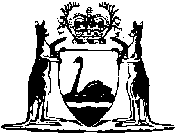 